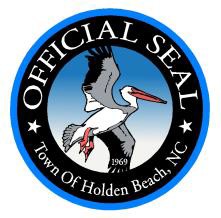 TOWN OF HOLDEN BEACHBOARD OF COMMISSIONERS’ REGULAR MEETING HOLDEN BEACH TOWN HALL – PUBLIC ASSEMBLY TUESDAY, AUGUST 15, 2017 - 7:00 P.M.1.  Invocation2.  Call to Order/ Welcome3.  Pledge of Allegiance4.  Agenda Approval  Approved as amended.  Added 8A Inter-local Agreement with Sherriff’s Department and 11A Additional item in Executive Session to discuss Elizabeth St.  Item 19 was moved up to coincide with 11A. 5.  Approval of Minutesa.  Minutes of the Special Meeting of July 18, 2017  Approvedb.  Minutes of the Special Meeting (Public Hearing) of July 18, 2017 Approvedc.   Minutes of the Regular Meeting of July 18, 2017  Approved as amended to include discussion on public safety of pedestrians in the right of way6.  Public Comments on Agenda Items  Gay Atkins spoke on Item #19, the Town acquiring 222 OBE.  She was not in favor and felt the Town can’t afford to keep making purchases.  The Town has already purchased land for parking.   Karen Fleischhauer spoke on item #13 Recycling and encouraged everyone to watch The Plastic Ocean.7.  Guest Speaker: Yvonne Hatcher – Brunswick Transport System (Town Manager Hewett)  This service is located in Shallotte and is funded by grants.  Call to schedule a ride 48 hrs. in advance – cost is $3.  More info: www.brunswicktransit.org or 910 253-78008.  Police Report – Chief Wally Layne  A rash of car break-ins came to a halt when two persons were arrested.  He also discussed the mutual aid agreement with the County.  He said that HB helps them more than they help us due to a shortage of deputies in this part of the County.  Motion to sign the mutual aid agreement was approved.9.  Yard Debris Report – Public Works Director Chris Clemmons  50 to 60 people are using the service each pick up but it is unknown if it is the same people each time.  More data is needed to evaluate.  Pick ups are the 2nd and 4th Fridays of March - April and October – December.  Debris must be bagged or bundled.  10. Discussion and Possible Approval of Fund Balance Policy – Town Manager Hewett  Policy would increase the unassigned fund balance to 40%-70% with the remaining being added to a beach nourishment fund.  An additional 5% of the occupancy taxes would be added to the Beach Nourishment Fund.  Motion passed unanimously.11. Discussion and Possible Nomination of Member to Fill Vacancy on the Parks & Recreation AdvisoryBoard– Town Clerk Finnell  Current Parks and Rec Board Member Becky Willis was reappointed.12. Discussion and Possible Action on Parking on Elizabeth Street – Mayor Pro Tem Fletcher  Motion to make this stub street beach access available for parking of bikes, wagons and golf carts only due to safety issues.  Motion carried 4-1 with Kyser voting no.  13. Discussion and Possible Action on Recycling – Mayor Pro Tem Fletcher  Motion to provide weekly recycling during the season and require rentals to have a recycling can was withdrawn.  Manager Hewett is looking at all aspects of Solid Waste including recycling and will report at a future meeting.14. Discussion and Possible Action on Solid Waste – Mayor Pro Tem Fletcher  No action due to pending solid waste report.15. Town Manager’s Report  The sewer lift station modifications RFQ is on the street and responses are due September 1.  He has heard nothing on flood Maps other than Spring 2018.   The Merritt should be back and dredging the inlet by the end of the week.  Approximately $150,000 of the approved $450,000 has been spent.  Signs at the beach accesses with geo-locators have been installed.  Vegetation, sandfencing and roping has been completed on the Central Reach Project.  Areas to the west of the Central Reach project will be evaluated on a lot-by-lot basis for possible vegetation in the spring.  The Beach Ranger program is going well.  Pick up additional hurricane decals at the front desk.16. Mayor’s Comments  Get your hurricane plans in place now.  Sign up for the Town’s email blast.  Trash is still an issue and he looks forward to resolving it.17. Board of Commissioners’ Comments  Commissioner Fletcher encouraged people with an issue to contact the Commissioners, Town Manager and the Mayor.  Commissioner Royal commented that he works to find out as much as he can about issues that come before them.  He is not running for election this November due to a work opportunity.  Commissioner Freer thanked everyone for coming and thanked the staff and manager for their hard work.  Commissioner Isenhour would like to see the town install a Little Free Library and she is happy with the Beach Ranger program.   She is also not running due to family commitments.  Commissioner Kyser asked everyone to have their stickers ready because hurricanes season is here.18. Public Comments on General Items  LC Lynch discussed the Elizabeth St. issue.  He felt it was obvious that the Commissioners wanted it to be a No Parking area, but the administration does not.  He questioned whether the property owners in the LS Holden subdivision have been disenfranchised.  Gay Atkins spoke on the issue of four-year terms.  She is opposed.  Steve Sinson spoke on the problem of parking on Elizabeth St.19. Executive Session Pursuant to North Carolina General Statute 143-318.11(A)(5), To Establish or Instruct Staff or Agent Concerning the Negotiation of the Price and Terms of a Contract Concerning the Acquisition of Parcel Number 232MN008, Owned by the Kinsey Family Limited Partnership – Town Manager Hewett  No action was taken in Executive Session.20. Adjournment